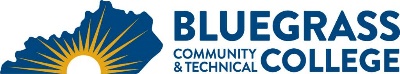 
Program Coordinator: Sandye Hackney	E-mail: sandye.hackney@kctcs.edu		Phone: 859-246-6266 Program Website: https://bluegrass.kctcs.edu/education-training/program-finder/business-administration.aspx Student Name:		Student ID: Students must meet college readiness benchmarks as identified by the Council on Postsecondary Education or remedy the identified skill deficiencies. Graduation Requirements:Advisor Name	__________________________________	Advisor Contact	________________________________Certificate Requirements:First SemesterCreditHoursTermGradePrerequisitesNotesBAS 160 Introduction to Business3Same as MGT 160REA 100 Real Estate Principles I3CIT 105 Introduction to Computers OR OST 105 Introduction to Information Systems3COM 181 Basic Public Speaking  OR  COM 252 Introduction to Interpersonal Communication3ENG 101 Writing I3Heritage or Humanities course3Total Semester Credit Hours18Second SemesterCr. Hrs.TermGradePrerequisitesNotesMGT 283 Principles of Management3BAS 160Same as BAS 283REA 121 Appraising3Spring onlyReal Estate Management Track Technical Course3See list on backENG 102 Writing II OR
OST 235 Business Communication Technology3Quantitative Reasoning course3See Additional Information on backTotal Semester Credit Hours15Third SemesterCr. Hrs.TermGradePrerequisitesNotesACC 201 Financial Accounting3Quantitative Reasoning College Readiness See Additional Information on backBAS 267 Introduction to Business Law3Same as MGT 267REA 225 Real Estate Finance3Fall onlyREA 230 Real Estate Law3Natural Sciences course3Total Semester Credit Hours15Fourth SemesterCr. Hrs.TermGradePrerequisitesNotesACC 202 Managerial Accounting 3ACC 201BAS 260  Professional Development and Protocol2BAS 270 Business Employability Seminar1CIT 105 and sophomore standingMKT 282 Principles of Marketing3BAS 160Same as BAS 282Real Estate Management Track Technical Course3See list on backEconomics course 3See Additional Information on backTotal Semester Credit Hours15Total Degree Credit Hours6325% or more of Total Degree Credit Hours must be earned at BCTCCumulative GPA must be 2.0 or higherAdditional InformationQuantitative Reasoning course can be satisfied by MAT 105 Business Mathematics OR MAT 110 Applied Mathematics OR MAT 150 College Algebra or Higher Level Quantitative Reasoning course.Economics course can be satisfied by ECO 201 Principles of Microeconomics OR ECO 202 Principles of Macroeconomics OR ECO 101 Contemporary Economic Issues.REA 100 Real Estate Principles I and either REA 120 Real Estate Marketing or REA 230 Real Estate Law may be taken concurrently.  These two classes fulfill Kentucky’s education requirements of 6 college credit hours in real estate classes to be eligible to sit for the Kentucky Real Estate Sales Associates License.Real Estate Management Track Technical Courses(Courses on the list below or other courses approved by the Real Estate Coordinator)Real Estate Management Track Technical Courses(Courses on the list below or other courses approved by the Real Estate Coordinator)Real Estate Management Track Technical Courses(Courses on the list below or other courses approved by the Real Estate Coordinator)Real Estate Management Track Technical Courses(Courses on the list below or other courses approved by the Real Estate Coordinator)CourseCr. Hrs.PrerequisitesNotesREA 120  Real Estate Marketing3REA 200 Real Estate Principles II3REA 100Spring onlyREA 201 Property Management3REA 100Summer onlyREA 202 Real Estate Investments I3REA 212 Real Estate Investments II3REA 202 REA 220 Real Estate Brokerage Management3COE 199 Cooperative Education ORBAS 280 Business Internship1- 4Embedded CredentialsEmbedded CredentialsEmbedded CredentialsEmbedded CredentialsCredentialTitleRequirementsTotal Credit HoursTotal Credit HoursCertificatePre-Licensing Real EstateREA 100, REA 120 or 200 or 225 or 2306625% or more of Total Certificate Credit Hours must be earned at BCTCGrade of C or higher in each course required for certificate